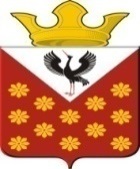 Свердловская областьБайкаловский районПостановление главы Краснополянское сельское поселениеот   28 декабря 2021 года  № 178Об утверждении календарного плана поселенческих  физкультурно – оздоровительных и спортивно-массовых мероприятий на 2022 годВ целях рационального использования средств на проведение физкультурно-оздоровительных  и спортивных мероприятий, в соответствии с Федеральным законом от 06.10.2003 № 131-ФЗ «Об общих принципах организации местного самоуправления в Российской Федерации», в соответствии с Федеральным законом от 04.12.2007 № 329-ФЗ «О физической культуре и спорте в Российской Федерации»:Утвердить календарный план  поселенческих физкультурно – оздоровительных и спортивно-массовых мероприятий на 2022 год (Приложение №1).Настоящее Постановление разместить на сайте Краснополянского сельского поселения в сети «Интернет» - www.krasnopolyanskoe.ru.Контроль за исполнением данного Постановления  возложить на заместителя главы по социальным вопросам Нуртазинову А.Б.Глава Краснополянского сельского поселения                                      А.Н. КошелевПлан  поселенческих  физкультурно – оздоровительных и спортивно-массовых мероприятий на 2022 год  Приложение 1к постановлению № 178 от 28.12.2021гПриложение 1к постановлению № 178 от 28.12.2021г№ п/пДатаНазвание мероприятияМесто проведенияКатегория18.02.22 Всероссийская массовая лыжная гонка «Лыжня России-2022»с. Еланьфизкультура05.03.22Соревнования по пауэрлифтингу и гиревому спорту с. ЕланьМассовый спорт7.03.22Турнир по мини-футболус. ЕланьМассовый спорт9.03.22Физкультурно-оздоровительное мероприятие «Забег на коньках» среди молодежис. Еланьфизкультура12.03.22 Физкультурно-оздоровительное мероприятие «Зимние, веселые старты» с. Шадринкафизкультура19.03.22Соревнование  «Мужской мини-футбол»с. ЕланьМассовый спорт26.03.22Шахматный турнирс. ЧурманскоеМассовый спорт2.04.22Турнир по волейболу среди женских командс. ЕланьМассовый спорт3.04.22Турнир по волейболу среди мужских командс. ШадринкаМассовый спорт9.04.22Спартакиада «Олимпийский резерв»с. Чурманскоефизкультура12.04.22Спартакиада «День космонавтики» с. Еланьфизкультура23.04.21Легкоатлетический забег «Весна-2022»с. Краснополянскоефизкультура30.04.22Военизированная  эстафета для допризывной молодёжис. Еланьфизкультура1.05.22Соревнование по футболу, посвященное открытию сезонас. ШадринкаМассовый спорт6.05.22Физкультурно-оздоровительное мероприятие  «Книга Рекордов»с. Краснополянскоефизкультура 7.05.22Турнир по волейболу, посвященный 9 мая среди мужских командс. ЕланьМассовый спорт14.05.22Соревнование по мини-футболус. ЕланьМассовый спорт21.05.22Военно-спортивная игра для призывников 10-11 класс c. Краснополянскоефизкультура01.06.22Физкультурно-оздоровительная игра к Дню Защиты детейс. Чурманскоефизкультура11.06.22Соревнование по футболу, среди юношеских и мужских командс. КраснополянскоеМассовый спорт18.06.22Физкультурно-оздоровительная игра посвящённая  Дню Молодёжи с. Еланьфизкультура02.07.22Соревнование по Мини-футболу на кубок Краснополянского с/пс. ШадринкаМассовый спорт08.07.22Физкультурно-оздоровительное мероприятие «Быстрее, выше, сильнее» среди дошкольников   с. Еланьфизкультура16.07.22Шахматно-шашечный турнир на Кубок с. ЧурманскоеМассовый спорт23.07.22Соревнование по пляжному волейболу с. ШадринкаМассовый спорт30.07.22«Велогонка среди воспитанников подростковых клубов» с. Еланьфизкультура20.08.22 Физкультурно-оздоровительное мероприятие «Быстрее, выше, сильнее» среди организаций» с. Еланьфизкультура27.08.22Соревнование по Мини-футболус. ЕланьМассовый спорт10.09.22Осенний  легкоатлетический забег «Кросс Нации-2022» с. Краснополянскоефизкультура17.09.22Соревнование по футболу среди учащихся 8-9 классовс. ЕланьМассовый спорт07.10.22 Открытие турнира по настольному теннису среди воспитанников подростковых клубовс. ЕланьМассовый спорт22.10.22Соревнование по русскому жимус. ЕланьМассовый спорт12.11.22Физкультурно-оздоровительное мероприятие «Книга рекордов»с. Шадринкафизкультура19.11.22Соревнование по футболу В рамках акции «Я выбираю спорт альтернативу пагубным привычкам» с. ЕланьМассовый спорт26.11.22Турнир  по теннису с. ЕланьМассовый спорт03.12.22Соревнование  по стрельбе из ПВО с. ЕланьМассовый спорт10.12.22Физкультурно-оздоровительное мероприятие «Быстрее, выше, сильнее» с. Шадринкафизкультура17.12.22Соревнование по мини – футболу  с. ЕланьМассовый спорт24.12.22Соревнование по новогоднему волейболус. ЕланьМассовый спорт